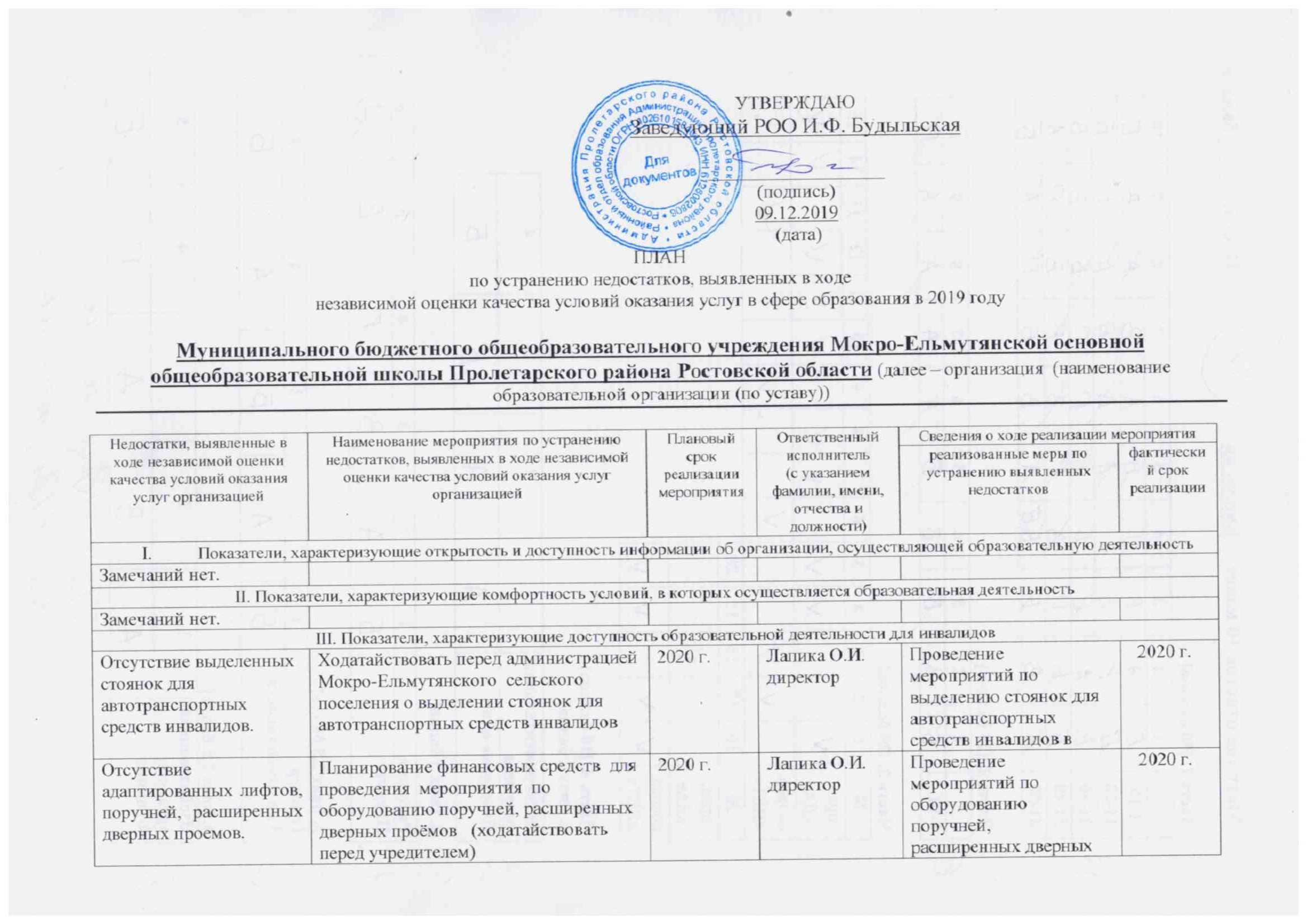 проёмовОтсутствие сменных кресел-колясок.Ходатайствовать перед РОО Администрации Пролетарского района о выделении денежных средств для приобретения сменных кресел-колясок.2020 г.Лапика О.И.директорПроведение  мероприятий поприобретению сменных кресел-колясок2020 г.Отсутствие дублирования для инвалидов по слуху и зрению звуковой и зрительной информации.Планирование финансовых средств  для проведения   мероприятия по дублированию для инвалидов по слуху и зрению звуковой и зрительной информации   (ходатайствовать перед учредителем)2020 г.Лапика О.И.директорПроведение  мероприятий по дублированию для инвалидов по слуху и зрению звуковой и зрительной информации   2020 г.Отсутствие дублирования надписей, знаков и иной текстовой и графической информации знаками, выполненными рельефно-точечным шрифтом Брайля.Планирование финансовых средств   для проведения  мероприятия  по дублированию надписей, знаков и иной текстовой и графической информации знаками, выполненными рельефно-точечным шрифтом Брайля  (ходатайствовать перед учредителем)2020 г.Лапика О.И.директорПроведение  мероприятий подублированию надписей, знаков и иной текстовой и графической информации знаками, выполненными рельефно-точечным шрифтом Брайля  2020 г.Отсутствие возможности предоставления инвалидам по слуху (слуху и зрению) услуг сурдопереводчика (тифлосурдопереводчикаПри наличии в МБОУ инвалидов по слуху (слуху и зрению) заключить гражданско — правовой договор об оказании услуг сурдопереводчика (тифлосурдопереводчика)По мере необходимостиЛапика О.И.директорПо мере необходимости2020 г.IV. Показатели, характеризующие доброжелательность, вежливость работников организацииIV. Показатели, характеризующие доброжелательность, вежливость работников организацииIV. Показатели, характеризующие доброжелательность, вежливость работников организацииIV. Показатели, характеризующие доброжелательность, вежливость работников организацииIV. Показатели, характеризующие доброжелательность, вежливость работников организацииIV. Показатели, характеризующие доброжелательность, вежливость работников организацииЗамечаний нет.V. Показатели, характеризующие удовлетворенность условиями осуществления образовательной деятельности организацийV. Показатели, характеризующие удовлетворенность условиями осуществления образовательной деятельности организацийV. Показатели, характеризующие удовлетворенность условиями осуществления образовательной деятельности организацийV. Показатели, характеризующие удовлетворенность условиями осуществления образовательной деятельности организацийV. Показатели, характеризующие удовлетворенность условиями осуществления образовательной деятельности организацийV. Показатели, характеризующие удовлетворенность условиями осуществления образовательной деятельности организацийЗамечаний нет.